30 mars 2021	JOURNAL  OFFICIEL  DE  LA  RÉPUBLIQUE  FRANÇAISE	Texte 11 sur 154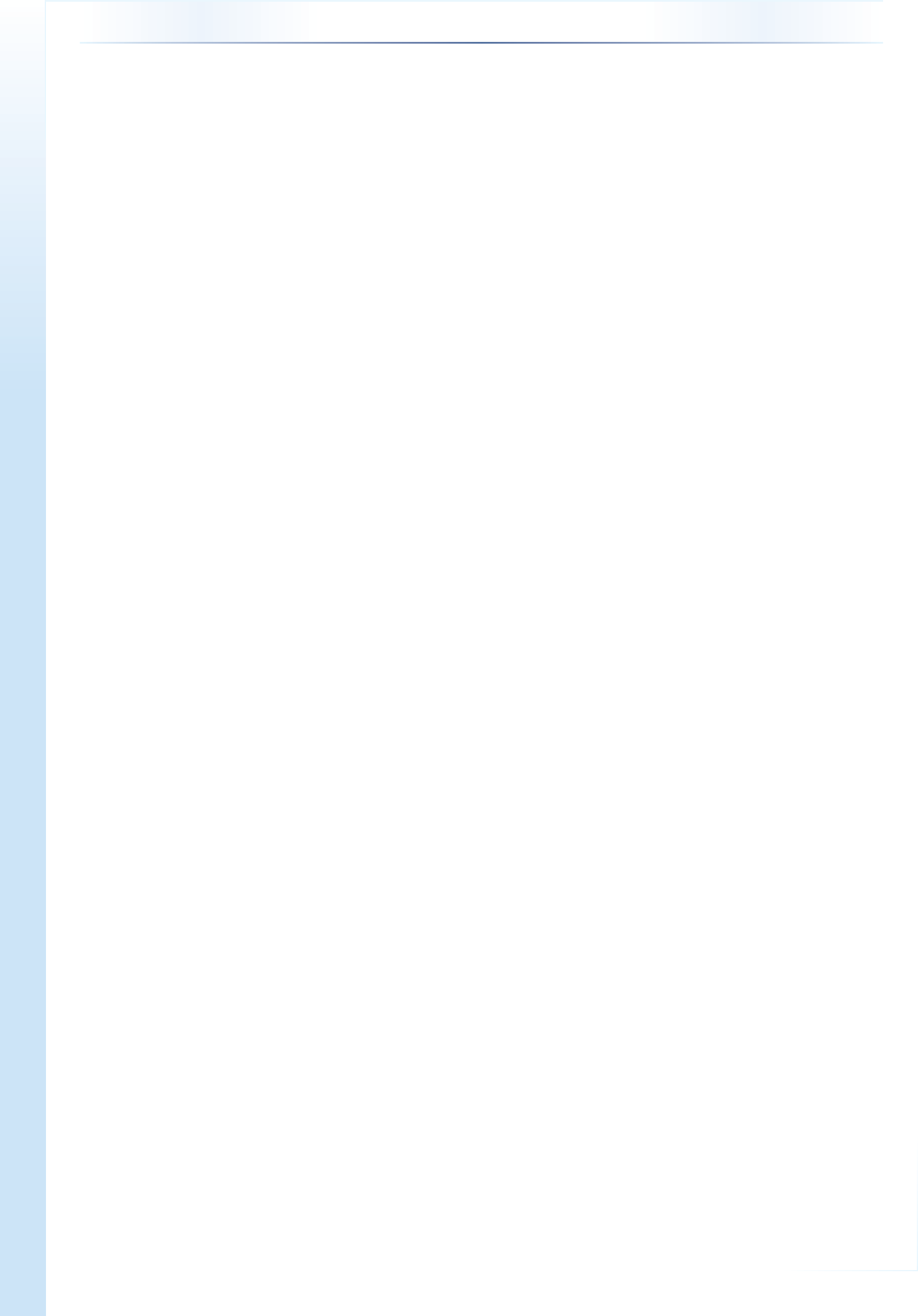 Décrets, arrêtés, circulairesTEXTES	GÉNÉRAUXMINISTÈRE DE L’INTÉRIEURDécret du 15 mars 2021 modifiant le décret du 5 mars 2015 portant création d’un traitement automatisé de données à caractère personnel dénommé « Fichier de traitement des signalements pour la prévention de la radicalisation à caractère terroriste »NOR : INTD2012905DAinsi qu’il le prévoit, le décret en Conseil d’Etat du 15 mars 2021 modifiant le décret du 5 mars 2015 portant création d’un  traitement  automatisé  de  données  à  caractère  personnel  dénommé  « Fichier  de  traitement des signalements pour la prévention de la radicalisation à caractère terroriste » (FSPRT), mentionné au 12 de l’article 1er   du décret no   2007-914 du 15 mai 2007, n’est pas publié.